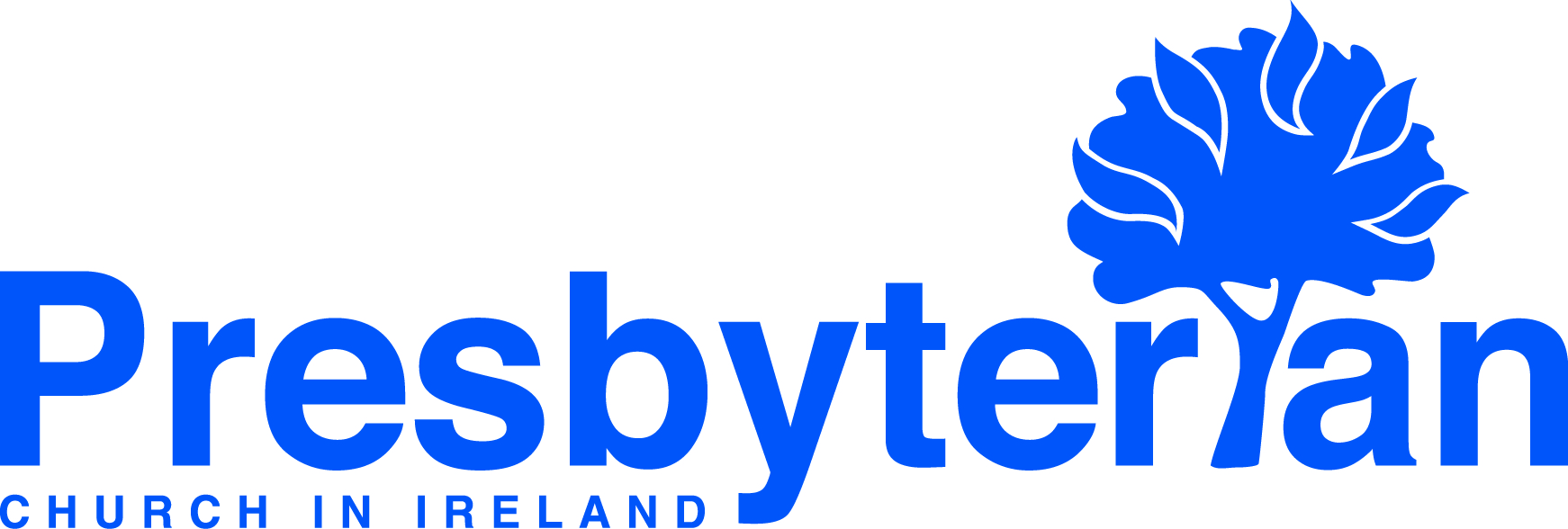 Let’s Pray Sun 17 Jan - Sat 23 Jan 2021